Základní škola a mateřská škola Ivaň 73,  691 23 Ivaň tel.: 519427430   www.zsivan.cz   zsivan@seznam.cz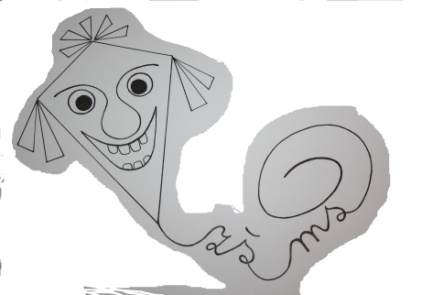 Výroční zprávaškolyza školní rok 2020-2021§ 10 zákona č.561/2004 Sb, § 7 vyhl. č.15/2005 Sb.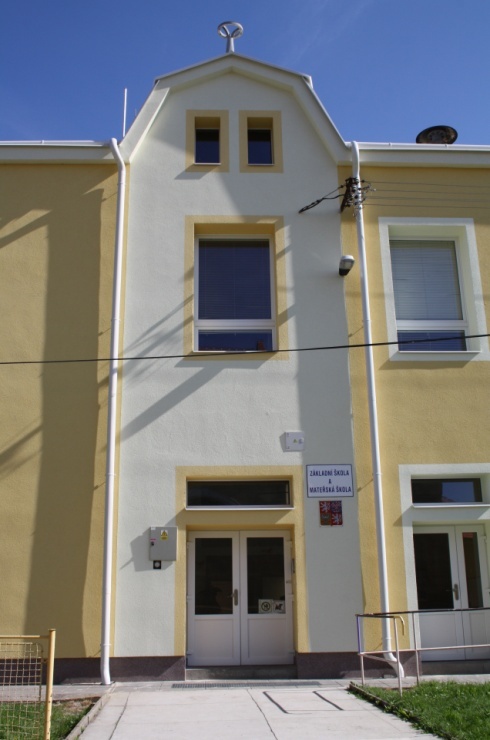 zpracovala : Mgr. Lenka Koubková, ředitelka školy Základní škola    I)         Základní údaje o Základní škole v IvaniNázev a adresa školy : Základní škola a mateřská škola Ivaň,  691 23 Ivaň 73 IČ : 49963520, IZO : 600112608, příspěvková organizaceŘeditelka školy : Mgr. Lenka KoubkováZřizovatel, adresa zřizovatele : Obec Ivaň  267, 691 23 PohořeliceKontakt na zařízení :tel.: 519427430, e-mail : zsivan@seznam.czwww.zsivan.czSoučástí školy podle rozhodnutí o zařazení :	Základní škola 		kapacita 50 žáků		IZO : 108 010 414Mateřská škola		kapacita 40 dětí		IZO : 107 604 604Školní družina			kapacita 25 žáků		IZO : 118 400 606Školní jídelna			kapacita 80 strávníků		IZO : 103 179 569Základní  škola je součástí výchovně vzdělávací soustavy. Základní vzdělání  probíhá  na pracovišti Ivaň 73. Škola je zařazena do sítě škol rozhodnutím MŠMT České republiky ze dne 2. 5. 2007.Školská rada :	-	za pedagogy školy 	Mgr. Alena Šťastná 					Mgr. Jana Jičínská	-	zástupci rodičů 	Ing. Mgr. Hana Dubšová - předsedkyně rady					Mgr. Otto Pařízek 			-	za zřizovatele 		Ing. Hynek Holánek					Ing. Martin Rybecký Školská rada se schází 2-3 x ročně. Na pozvání se jednání účastní i ředitelka školy. Zástupci rodičů se vyjadřovali k věcem, které se týkají školy, zástupci pedagogů objasňovali svá stanoviska k dané problematice. Letošní volby v září 2020 a setkání školské rady proběhlo (po dohodě s rodiči a členy ŠR) v online prostředí.       II)      Přehled oborů vzdělávání	ŠVP školy 1.-5. ročníku, který škola zpracovala k 1. 9. 2010, upraven dle potřeby školy  od 1. 9.2018 ( č.j.: 22/18).  III)      Hlavní účel a předmět činnosti :	Příspěvková organizace vykonává činnost základní školy a školní družiny. Jako zá-kladní škola poskytuje základní vzdělávání, jako školní družina poskytuje zájmové vzdělávání. Její činnost se řídí zákonem č.561/2004 Sb., o předškolním, základním, středním, vyšším odborném a jiném vzdělávání (školský zákon), v platném znění.						- 2 -Naše škola, ve spojení ZŠ - 1.stupeň a MŠ, se snaží o pozvolný přechod z rodinné péče, zvykání na život v kolektivu a pravidla soužití. Na našem I. stupni se především přistupuje ke každému žákovi individuálně, s respektem k jeho možnostem, s podporou sebedůvěry, s důrazem na pozitivní hodnocení v každém kroku rozvoje jeho osobnosti. V tomto období je tedy hlavním úkolem adaptace žáků na školní prostředí, nový styl práce a vytváření upevňování návyků.IV)       Personální zabezpečení školyZákladní škola	Počet žáků:  		42	Druh činnosti : 	Výchovně vzdělávací procesb/ Počet absolventů s odbornou a pedag. způsobilostí, kteří nastoupili na školu : 1 (MŠ)c/ Počet učitelů s odbornou a pedag. způsobilostí, kteří nastoupili na školu : 0d/ Počet učitelů s odbornou a pedag. způsobilostí, kteří odešli ze školy : 2 (1 MŠ + 1 ZŠ)e/ Počet učitelů bez odborné způsobilosti, kteří odešli ze školy : 0           V)    Školní jídelna Školní jídelna je s kuchyní.Počet strávníků :	 žáci	ZŠ 		42      			 děti    MŠ		32				zaměstnanci školy	13	Školní jídelna zabezpečuje stravování pro všechny děti v MŠ, žáky v ZŠ a zaměstnance školy.  Připravuje obědy, dopolední a odpolední svačiny, také pitný režim pro všechny žáky školy. Stravné se platí na začátku měsíce za předcházející měsíc, strava je pestrá, kvalitní a splňuje stanovený spotřební koš. Škola je zapojena do projektu „Ovoce do škol“ a " Mléko do škol". Stravné se platí přes účet Fio banky.VI)    Školní družina Ve školním roce 2020/2021 bylo přihlášeno 25 žáků, z toho 15 děvčat a 10 chlapců.Během roku vzhledem k epidemii Covid - 19 docházelo k úbytku nebo navýšení žáků, především když nebyl umožněn běžný provoz 1 oddělení z důvodu homogenity skupin (nemohli chodit žáci 4.ročníku), někteří žáci se také odhlásili z důvodu celodenního pobytu v roušce nebo respirátoru.Snažili jsme se o různorodost činností, především zájmových. V odpočinkových činnostech docházelo spíše ke spontánním hrám žáků. Vzdělávání probíhalo dle kompetencí. Dosahování vytyčených cílů se nám dařilo. Zvolené činnosti, převážně hry didaktické či sportovní / v tělocvičně nebo na hřišti / rozvíjely učení a poznávání žáků. Převažovaly kolektivní hry, s respektováním individuality každého žáka. Uplatňovali jsme znalosti o životním prostředí, bezpečnosti a ochraně zdraví. Vytvářeli jsme spoustu podnětů pro trávení volného času. Do činnosti byli zapojováni všichni žáci. Využívali jsme didaktické hry, obrázkový materiál, pomůcky a hračky v ŠD, soutěže a výukový materiál.           VII)     Zájmové kroužky: Kroužky byly zajištěny z projektu EU Šablony II, v rámci ŠD a proběhly pouze v 1. pololetí. Ostatní kroužky musely být z důvodu COVID epidemie zrušeny.           VIII)      Přijímací řízení, zápis k povinné školní docházceK zápisu do 1. ročníku bylo 8 žáků.  6 žáků je v řádném nástupném termínu přijato,  1 žák požádal o roční odklad (ten byl udělen) a 1 žákyně s žádostí o předčasné zahájení šk. docházky nebyla přijata, a přechází do nultého ročníku ZŠ Vranovice. Do 1. ročníku bude nastupovat 6 žáků (2 přijatí a 4 po odkladu).    IX)     Údaje o výsledcích žáků  Celkové hodnocení a klasifikace žáků	Žáci všech ročníků jsou klasifikováni na vysvědčení známkami. Na škole se nezvoní, čímž je dána větší možnost na individuální tempo práce.	Do ZŠ Vranovice přechází do 6. ročníku 9 žáků a 1 žák na 8-leté Gymnázium Hustopeče.Snížený stupeň z chování :Celkový počet neomluvených hodin na škole je 0, průměr na jednoho žáka je 0 hod.Údaje o počtu absolventů a přijímacím řízení na střední školu z 5. ročníku: 	X)      Minimální preventivní program Ve školním roce 2020/2021 navštěvovalo naši školu 42 žáků ve třech třídách. V rámci MPP  jsme se v letošním školním  roce  zaměřovali na témata :  bezpečnost na Internetu, pravidla uživatelského prostředí výukynaše obec, životní prostředípolicie ČR, bezpečnost, dopravadrogy a drogová závislost ( drogy, alkohol, kouření, a jiné ... )kyberšikana a online chování navzájemošetření v rámci dlouhých pobytů doma prevence při návratu do školy - práce s kolektivemrodina, mezilidské vztahy, sexuální výchova1. Aktivity  pro  žáky Ve  výuce Preventivní program je součástí výuky na naší škole, prochází všemi předměty. Aktivity během roku směřovaly na posílení sebevědomí žáků, na vstřícné vztahy mezi žáky a dobré klima ve třídách, také jsme zvýšili zaměření na prevenci nežádoucích jevů ve společnosti. Na plnění programu se podíleli všichni učitelé průběžně během celého školního roku ve všech předmětech, činnostech, dle potřeb, možností, příležitostí a nabídek. Uzavření škol v letošním školním roce od března do května nám narušilo některé preventivní aktivity, plány a akce na jaro a konec školního roku. Prevence se výrazně zaměřila na komunikaci se žáky v online prostředí, jejich vzájemný kontakt a kontakt s podporou pedagoga. Po návratu do škol především školní klima a školní pravidla a návyky.A: Cílené preventivní aktivity : 1. roč: Dopravní den  (SVČ Pohořelice)                                                                                                            První pomoc - kurz pro děti	2. a 3. roč: 	Dopravní den  (SVČ Pohořelice)                                                                                                        Abeceda peněz - lektorka Čes. spořitelny                                                                                                 První pomoc - kurz pro žáky4. a 5. roč: Vyhodnocení : Tvorba plakátu do soutěže Bezpečně v kyberprostoru - JM kraj Policie ČR                                                                                                                                                Dopravní den  (SVČ Pohořelice)                                                                                                        Abeceda peněz - lektorka Čes. spořitelny                                                                                                 První pomoc - kurz pro žákyB: Další aktivity :  1. ročník ZŠ2020: 2. 10.   Lipka Brno - ekovýchova ,, Život včel,,                                                                                     4. 12.   Čertovský den ve škole - projekt2021: 22.4. Den Země - projektový den ve škole                                                                                                   30.4. Po stopách hodné čarodějnice - projektový den ve škole                                                                                  18.5. Veselé zoubky - projektový den ve škole                                                                                   1.6. Dětský den s koloběžkou                                                                                                                                      4.6. Divadlo Koráb ve škole - ,,Princezna s velkým nosem ,,                                                                  7.6. Divadlo Rejdová - ,,Afrika,,                                                                                                                  16.6. 3D kino - Dinosauři (vzdělávací projekce)                                                                                              18.6. Školní exkurze - ZOO Jihlava2. a 3. ročník ZŠ2020:2. 10.   Lipka Brno - ekovýchova ,, Život včel,,                                                                                     4. 12.   Čertovský den ve škole - projekt2021:22.4. Den Země - projektový den ve škole                                                                                                   30.4. Po stopách hodné čarodějnice - projektový den ve škole                                                                                  1.6. Dětský den ,,plný her,,                                                                                                                       18.6. Školní exkurze - ZOO Jihlava4. a 5. ročník ZŠ2020:2. 10.   Lipka Brno - ekovýchova ,, Život včel,,2021:22.4. Den Země - projektový den ve škole                                                                                                   30.4. Po stopách hodné čarodějnice - projektový den ve škole                                                                                  1.6. Dětský den ,,plný her,,                                                                                                                       18.6. Školní exkurze - ZOO Jihlava2. Aktivity pro vyplnění volného času dětí Školní družinaŠkolní a místní knihovnaKroužky  - Čtenářský klub, Anglický jazyk, zbytek byl po většinu roku omezen a zakázán. 3. Realizace MPP - velmi omezena epidemií :poskytování informací – besedy, konzultace, osvětový  materiál, videoprojekce, kulturní akce, sportovní  aktivity, kroužky, projekty           aktivní  učení  v modelových  situacích - nové prostředí ON LINE spolupracuje  se  žáky, ostatními  pedagogy, výchovným  poradcem školy, rodiči,  ostatními  složkami a  institucemi, odbornými zařízeními, orgány státní správy apod.účastní se mapování a řešení sociálně-patologických jevů na školejedná se žáky  při řešení  problémůjedná s rodiči  při  řešení  problémů připravuje  MPP a jeho  hodnocení4. Spolupráce  s rodiči Aktivníúčast zástupců rodičů v radě školy - onlinetřídní  schůzky - většinou onlineindividuální  schůzky  s rodiči -  řešení problémových situací - ve školePasivnízápisy a oznámení v ŽKwww stránky školy Teams prostředí písemná  sdělení  rodičůminformační  letákyzprávy  v místním rozhlase  v obci, ve  zpravodaji  obcezprávy na  nástěnkách ve škole5. Spolupráce se složkami a institucemi- PPP Mikulov- PPP Brno - SVČ Pohořelice- MěÚ Pohořelice- MAS Podbrněnsko- Policie ČR - Brno, oblast prevence 6. Konkrétní  výsledky  strategie MPP  v tomto  škol. roce: Podařilo se:zařadit  velmi zajímavé  exkurze, prožitkové akce, práci se třídami na klimatutéměř úplně zamezit výskyt jakýchkoli náznaků šikany na školezapojení se do situací souvisejících s kyberšikanou a dalšími nežádoucími jevy ve společnostiON- LINE výuka realizovaná přes Microsoft teams (školní nastavení), vedla k cílené práci pedagogů s dětmi i v době uzavření škol. Okamžitě se řešily výukové problémy a zároveň tato výuka přispěla k menší sociální odloučenosti žáků a spolužáků a k lepšímu snášení těchto opatření. Nepodařilo  se:zařazovat více aktivit v přírodě-sportovní akce a aktivityvystupovat s žáky na veřejnosti - chybí kulturní zařízení, kde by se škola prezentovala – hlavně v zimních měsících neuskutečnění všech naplánovaných akcí z důvodu epidemie.  XI)         Údaje o dalším vzdělávání pedagogických pracovníků -  DVPP za rok 2020/21  XII)      Aktivity a prezentace školy na veřejnosti: Zahájení školního rokuV pondělí 3. 9. 2020 byl slavnostně zahájen nový školní rok 2020/21. Vzhledem k opatřením kvůli Covid epidemii, mohlo přivítání proběhnout pouze ve třídách bez přítomnosti cizích osob. Ředitelka školy Mgr. Lenka Koubková seznámila žáky s vyučujícími v jednotlivých třídách, s provozem školy a novinkami. Zvláštní přivítání patřilo žákům 1. ročníku. Rozsvěcení vánočního stromuŠkola se tradičně podílí na programu a organizaci této kulturní akce obce pro širokou veřejnost. Letos proběhla pouze velmi symbolickým způsobem: žáci školy přednesli připravené básně do obecního rozhlasu, spolu s vánočné laděnou hudbou byl rozsvěcen tradiční vánoční strom. Ostatní akce pro veřejnost musely být z důvodu protiepidemiologických opatření zrušeny. XIII)      ORGANIZACE ŠKOLY VE ŠKOLNÍM ROCE:      Počet žáků ke  30. 9. 2019 na ZŠ byl 42. Na ZŠ se vyučoval 1. – 5. ročník ve třech třídách. Téměř všichni žáci jsou z Ivaně, ale také z Přibic a Vranovic.I. třída 1. ročník ( 10 žáků) tř. uč. Mgr. Mgr. Jana JičínskáII. třída  2.a 3. ročník (3 a 11 žáků) tř. uč. Mgr. Alena ŠťastnáIII. třída 4. a  5. ročník (10 a 8 žáků ) tř. uč. Mgr. Věra Subotová    V mateřské škole byly dvě třídy s počty 2 x 16 dětí, celkem 32 žáků ke 4. 9. 2020. V MŠ pracovaly učitelky Martina Klaková, Lenka Lízalová, Veronika Prokešová, Lucie Šťastná a jako chůva a později školní asistent z projektu šablony III. v ZŠ Ivaň paní asistentka Vladimíra Pekaříková.  Ve školní družině bylo 25 dětí – vychovatelka Milada Manková.UČITELSKÝ SBOR A ZAMĚSTNANCI ŠKOLYŘeditelkou školy je Mgr. Lenka Koubková. Na ZŠ vyučovaly paní učitelky: Věra Subotová, Alena Šťastná a Jana Jičínská.Jako asistent pedagoga působila paní Milada Manková a tuto práci vykonávala celý školní rok.Ve ŠD je vychovatelka Milada Manková. V MŠ pracovaly učitelky Martina Klaková, Lenka Lízalová, Jana Jičínská, Lucie Šťastná, která zároveň v MŠ působila a jako školní asistent z projektu Nové šablony II v ZŠ Ivaň  a tuto práci vykonávala celý školní rok.Vedoucí školní jídelny a provozu je paní Soukalová Věra. Kuchařky Hedvika Knotigová a Lenka Chromcová, která současně i uklízí s paní Helenou Pokornou (na podzim nahradila Jarmilu Kocmánkovou). Školník je p. Vladimír Lízal. Účetní školy je p. Dagmar Kolková.  KROUŽKYNěkteré kroužky byly v nabídce ZŠ zdarma - ze šablon EU : Čtenářský klub a anglický jazyk. tyto byly realizovány v rámci ŠD a prezenčních dnů školy. Nastaveny také byly kroužky pod MAS Podbrněnsko.  Dále placené přes firmu Rytmik, ale tyto se vůbec neotevřely. ZÁPISZápis letos proběhl opět distančně - bez účasti žáků. A to vzhledem k pokračujícím protiepidemickým opatřením z důvodu nebezpečí pandemie COVID - 19. Tak, že rodiče mohli donést podklady potřebné k zapsání dítěte do ZŠ nebo MŠ kdykoli po domluvě do školy, schránky školy nebo odesláním do emailu nebo datové schránky. Dle zákona byla rozšířena doba přijímání těchto dokumentů:   - zápis do 1. třídy : 1. 4. - 23. 4. 2021							   - zápis do MŠ: 3. 5. - 14. 5. 2021Zápis byl oznámen na vývěsce a na webu školy, také byl rozeslán rodičům předškoláků emailem. K zápisu do 1. ročníku bylo 8 žáků.  6 žáků je v řádném nástupném termínu přijato,  1 žák požádal o roční odklad (ten byl udělen) a 1 žákyně s žádostí o předčasné zahájení šk. docházky nebyla přijata, a přechází do nultého ročníku ZŠ Vranovice. Do 1. ročníku bude nastupovat 6 žáků (2 přijatí a 4 po odkladu).Do mateřské školy během zápisu došla od rodičů žádost o zařazení dítěte do MŠ 14x. Po termínu zápisu přišlo ještě 5 žádostí o přijetí do MŠ  ( do konce školního roku - srpen 2021). Všichni byli přijati s tím, že již během prázdnin došlo k odhlášení 4 žáků. Celkem do šk. roku 2021/22 nastoupí 14 žáků, z toho nově 3 předškoláci.PROSPĚCH A CHOVÁNÍ      K 30. 6. 2020 prospělo všech 42 žáků. Vyznamenání mělo 37 žáků. V průběhu a na konci školního roku byly uděleny pochvaly všem žákům, kteří významně reprezentovali školu a také za dlouhodobou vzornou přípravu do výuky. Všech 42 žáků bylo hodnoceno 1. stupněm z chování. Z 5. ročníku do ZŠ Vranovice přechází 9 žáků, na gymnázium 1 žák (Hustopeče).AKCE PRO DĚTI - KULTURA, SPORTTuto oblast nejvýrazněji zasáhla opatření z důvodu uzavření provozu škol. zařízeni a pak následná opatření neumožňující konání většiny těchto akci. I přesto žáci některé absolvovali: 1. ročník ZŠ2020: 24.9. Výuka JA s rodilým mluvčím 2. 10.   Lipka Brno - ekovýchova ,, Život včel,,9.10. Dopravní den v Ivani (SVČ Pohořelice)12.10. Focení ve škole14.10. Zahájení distanční výuky - 16.11. ukončení distanční výuky. 4. 12.   Čertovský den ve škole - projekt2021: 1. 3.  Zahájení distanční výuky -  9.4. ukončení distanční výuky. 22.4. Den Země - projektový den ve škole30.4. Po stopách hodné čarodějnice - projektový den ve škole18.5. Veselé zoubky - projektový den ve škole24.5. Dopravní den  na SVČ Pohořelice1.6. Dětský den s koloběžkou 4.6. Divadlo Koráb ve škole - ,,Princezna s velkým nosem ,,7.6. Divadlo Rejdová - ,,Afrika,,16.6. 3D kino - Dinosauři (vzdělávací projekce)16.6. První pomoc - kurz pro děti18.6. Školní exkurze - ZOO Jihlava23. 6.     Pasování prvňáků na čtenáře29.6.  Slavnostní zakončení šk. roku + Divadlo Koráb : Zahradní slavnost a pasování2. a 3. ročník ZŠ2020:24.9. Výuka JA s rodilým mluvčím 2. 10.   Lipka Brno - ekovýchova ,, Život včel,,9.10. Dopravní den v Ivani (SVČ Pohořelice)12.10. Focení ve škole14.10. Zahájení distanční výuky - 16.11. ukončení distanční výuky. 4. 12.   Čertovský den ve škole - projekt2021:1. 3.  Zahájení distanční výuky -  9.4. ukončení distanční výuky. 21.4. Abeceda peněz - lektorka Čes. spořitelny22.4. Den Země - projektový den ve škole30.4. Po stopách hodné čarodějnice - projektový den ve škole24.5. Dopravní den  na SVČ Pohořelice1.6. Dětský den ,,plný her,,16.6. 3D kino - Dinosauři (vzdělávací projekce)16.6. První pomoc - kurz pro žáky18.6. Školní exkurze - ZOO Jihlava29.6.  Slavnostní zakončení šk. roku + Divadlo Koráb : Zahradní slavnost a pasování4. a 5. ročník ZŠ2020:24.9. Výuka JA s rodilým mluvčím 2. 10.   Lipka Brno - ekovýchova ,, Život včel,,9.10. Dopravní den v Ivani (SVČ Pohořelice)14.10. Zahájení distanční výuky - 27.11. ukončení distanční výuky. 2021:4.1.  Zahájení distanční výuky -  9.4. ukončení distanční výuky. 21.4. Abeceda peněz - lektorka Čes. spořitelny22.4. Den Země - projektový den ve škole30.4. Po stopách hodné čarodějnice - projektový den ve škole24.5. Dopravní den  na SVČ Pohořelice1.6. Dětský den ,,plný her,,16.6. 3D kino - Dinosauři (vzdělávací projekce)16.6. První pomoc - kurz pro žáky18.6. Školní exkurze - ZOO Jihlava29.6.  Slavnostní zakončení šk. roku + Divadlo Koráb : Zahradní slavnost a pasováníVýznamné akce MŠ 2020/2021Většina akcí naplánovaná na první pololetí proběhla, tyto aktivity dělaly obě třídy dohromady. Akce vychází z daných tematických bloků ŠVP PV Uskutečněné akce: Září: seznamovací odpoledne s rodiči na hřišti, Bylinková víla, Polytechnika – stavitel mostů, návštěva vinného sklepa U Holánků. Říjen: vyšetření Lokomoce, Ekocentrum Lipka, Vánoční focení. Listopad - únor: akce z důvodu pandemie covid 19 byly zrušeny. Březen: mateřská škola uzavřena – covid 19. Probíhala distanční výuka pro předškoláky (pracovní listy, online vysílání, inspirační soubory). Od 12. dubna školka otevřena pouze pro předškoláky, děti pedagogů a zdravotníků, v tomto období probíhala prezenční i distanční výuka. Od 10. května školka otevřena, běžný provoz. Květen: výukový program ovečka CVČ Hustopeče, focení tříd a skupinek. Červen: divadlo Koráb, divadlo Sandry Riedlové, divadlo Špilberk, divadlo První pomoc, rozloučení s předškoláky divadlo Koráb.  Akce pro předškoláky:  BOBULÁČEK- individuální práce s předškoláky, Zápis do ZŠ, rozloučení s předškoláky s divadlem Koráb, Lipka.Akce s rodiči: Na žádost rodičů se akce omezily na minimum. Seznamovací odpoledne na hřišti.Akce pro rodiče: Pravidelné třídní schůzky, individuální konzultace s rodiči, loučení se s předškoláky.Spolupráce se školou: divadelní představení, výukové programy.SOUTĚŽE:Velmi úspěšné umístění 2 žáků  ve výtvarné soutěži Evropa ve škole: : Anna Pekaříková 2. místo a Jiří Dubš 3. místo pod vedením p.uč. Mgr. Aleny Šťastné. PLAVECKÝ VÝCVIK  V letošním školním roce nebylo možné absolvovat plavecký výcvik.AKCE PRO RODIČEVšechny tradiční (zahradní slavnost, slavnostní ukončení šk. roku ) i netradiční ( vystoupení ke Dni matek, velikonoční dílničky) naplánované akce musely být vzhledem k proti  -epidemiologickým opatřením zrušeny. 					                                PROJEKTY   1)  V rámci hlavního projektu Nové Šablony v ZŠ Ivaň proběhla letos následující plnění:- vzájemné sdílení - pedagogové ZŠ -  vzájemná pedagogická spolupráce- vzdělávání pedagogických pracovníků – ,,tabletová" gramotnost- kroužky v rámci ŠD: čtenářský a jazykový - angličtina - Projektové dny ZŠ i MŠ mimo školu - Lipka - Jezírko  (vzdělávací centrum)			Dopravní výchova - SVČ Pohořelice- projektové dny ve škole: 	MŠ - Bylinková víla, Polytechnika – stavitel mostů						ZŠ - třídní tematické projekty (den Země, sportovní ...). První 				pomoc, výuka JA s rodilým mluvčím, Abeceda peněz.				ŠD - 3D kino, cesta za pokladem.... 2) Z projektu Péče o děti I. stupně ZŠ jehož zřizovatelem je město Pohořelice byl zřízen na škole „Ranní klub“ pro děti zaměstnaných rodičů. Bylo nahlášeno10 dětí a klub vedla p. učitelka Jana Jičínská  v době od 6:45 do 7:45 hodin. Z tohoto projektu proběhly také letos ve škole 2 pětidenní příměstské tábory v době od 1.7. - 9.7. a 12.7.-16.7. 2021, první vedla paní Milada Manková a druhý Hana Mlýnková, druhými lektorkami byly Věra Soukalová a Lucie Smutná. Velký zájem ze strany rodičů byl vidět na vysokých počtech nahlášených žáků ( 20 + 18). 3) Z projektu MAS Podbrněnsko - SO ORP Pohořelice II. financování  edukačních skupin pro předškoláky v MŠ - neuskutečněno. Školení dvou pedagogů MŠ v aktivitě: Rozvoj gramotností a kompetencí - projekt LOKOMOCE - celoroční rozvíjení správných pohybových návyků u dětí. spolupráce s jazykovou školou TLC kids - rodilý mluvčí anglického jazyka do školy (realizováno pouze 1x)4) LOKOMOCE - projekt ucelené podpory rozvoje - děti pokračovaly ve cvičení celoročně se svými pedagogy v MŠ5) SYPO - v letošním školním roce se podařilo zařadit 2 pedagogy do projektu SYPO - vzdělávání a podpora v ICT technologiích, s individuální podporou a řešením problémů za pomoci a spolupráce krajské metodičky ICT z NPI (Národní institut vzdělávání) .6) ERASMUS - škola se zařadila do mezinárodního programu Erasmus. 7) Polygram - ředitelka školy se účastnila několika školení v projektu Polygram - matematická gramotnost.ŠKOLNÍ BUDOVA A VYBAVENÍ ŠKOLYV létě proběhla kompletní rekonstrukce topných těles, jejich výměna a v některých místech i změna místa. Vše navazovalo na loňskou rekonstrukci kotelny a rozvodů vody z nové akumulační nádrže. Se zvýšením počtu žáků bylo potřeba během začátku školního roku postupně vyměnit staré šatní skříňky za nové - více vyhovující počtu žáků školy a umístění ve vstupní hale. Máme teď kapacitu 80 šatních skříní (z původních 65). Všechny třídy jsou vybaveny nastavitelným nábytkem. Všechny toalety a i třídy jsou vybaveny plastovými dávkovači na mýdlo a držáky papírových ručníků. V jarním období byly do dalších okem ve škole nainstalovány žaluzie (chodby a MŠ), další, starší a nefunkční byly vyměněny. Do MŠ byla nově zakoupena celá edukační pomůcka Klokanův kufr a kapsy (pro další šk. rok). Postupně obnovujeme a modernizujeme sportovní vybavení školy. SOCIÁLNĚ ZDRAVOTNÍ PÉČE     Školní jídelna vařila v tomto roce pro 84 strávníků. Každý týden také dostávali žáci výrobky z dotačního programu Ovoce a mléko do škol. Na škole stále fungujeme v režimu zavedených přísných hygienických pravidel, vyměněny nádoby na mýdla, všude desinfekce, všude jsou umístěny držáky na jednorázové papírové utěrky/ručníky. UKONČENÍ ŠKOLNÍHO ROKU   Slavnostní ukončení školního roku proběhlo 29. 6., opět lehce netradičně, bez přítomnosti rodičů, ale již společně žáci ZŠ a děti MŠ. I s přítomností a rozloučením pana starosty Jana Gebauera. Toto rozloučení mělo 2 části: slavnostní atmosféra v tělocvičně, kde jsme se loučili s odcházejícími žáky 5. ročníků, a s předškoláky. Pro všechny byly připraveny dárečky a přání krásné a úspěšné cesty dalším vzděláváním. Společně jsme si připomněli a zhodnotili uplynulý školní rok. Z pedagogického sboru jsme se rozloučili s p. Mgr. Věrou Subotovou a z MŠ s p . uč. BcA at Bc. Martinou Klakovou.Dále jsme všichni pokračovali do stínu borovic na dětské hřiště, kde byla připravena zahradní slavnost a překvapení v podání divadla Koráb. Inspekční činnost: nebyla 	Hospodaření školy – základní údaje (samostatně vše ve výroční zprávě o hospodaření školy za kalendářní rok):Škola hospodaří s finančními prostředky přijatými ze státního rozpočtu od MŠMT -přímé náklady a s příspěvky na provoz od zřizovatele, také má finanční dotace na projekty. Škola dále získává prostředky jako příspěvky a dary od fyzických osob.   Spolupráce s organizacemi při plnění úkolů ve vzdělávání:V oblasti přímé péče o žáky :spolupráce  s PPP, zpracovány  dotazníky pro PPP, SPC, OSPOD a jiná odborná pracoviště s třídními učiteli, založení do osobních spisů žákůsledován  účel navrhovaných  doporučení a vyvozování z nich závěry (ped. rady )ORP Pohořelice - nabídka volnočasových aktivit pro žáky (využíváme ranní družinu a letní tábor při školní družině v červenci  - pro žáky 1.-5. ročníku - letos proběhl úspěšně v délce 7 pracovních dní od 1.7. do 10.7. 2020)V oblasti prevence :společně s tř. učiteli a vedením školy systematicky sledován a hodnocen vývoj žáků ( individuální jednání, provozní porady a pedagogické rady )spolupráce  se školním metodikem  prevence a výchovným poradcem na škole        celoroční spolupráce s policií ( městskou i ČR) akce: Město Pohořelice, MAS Podbrněnsko, SVČ Pohořelice poradenství: PPP Brno V oblasti vzdělávání :formou odbor.časopisu ( Učitelské noviny), internet ( webové stránky MŠMT, jmskoly.cz, zakonyprolidi.cz, pedagogická komora, INSPIS, SYPO - letos jsme zapojeny do podpory vzdělávání v oblasti IT )MAS Podbrněnsko - ředitelka a učitelé jsou zapojeni do spolupráce formou komisí: finanční a pro čtenářskou a matematickou gramotnost, kde se podílí na vzniku nabídky školení dle potřeb škol v oblasti Pohořelicka a také na vlastní vzdělávání a předávání zkušeností. využití prostředků ze Šablon II na vzájemnou spolupráci pedagogů na školách - náslechy, porady, hodnocení ...XIV)       Zhodnocení a závěr	Školní rok 2020/21, byl velmi ovlivněn probíhající epidemií viru COVID - 19. Prakticky celý rok byl rozdělen na dobu prezenčního a distančního vzdělávání. Od začátku šk. roku jsme pracovali na platformě pro distančí výuku: zvolena byla Microsoft Office 365 a její aplikace, především TEAMS pro výuku a Outlook pro bezpečnou emailovou komunikaci s rodiči. Každý žák školy dostal svoji adresu, zdarma celé MS Office 365 a přihlašovací údaje. Takže s nástupem uzavírek jsme zvládli pokrýt běžnou výuku, především hlavních předmětů, kontaktovat pravidelně všechny žáky a probrat všechno základní učivo daného ročníku. Výuka probíhala dle rozvrhu pravidelně  v AJ, ČJ a M, Vl, Př a Prvouce, doplněno to ale bylo prvky VV, SP, TV i HV.... Všichni pedagogičtí zaměstnanci obdrželi nové notebooky.    Přesto vše se školní rok vydařil. Účast na online výuce byla stoprocentní - účastnili se všichni žáci. Obtíže se projevovaly spíše po technické stránce, trvala kolísavá kvalita spojení.  Žáci si i tak získali velké množství znalostí, ale i nových dovedností (především byl vidět veliký pokrok v užívání techniky v době on-line výuky) a zdokonalili si tím individuální schopnosti. Ve škole žáci plně využívají dvou interaktivních tabulí, které přispívají ke kvalitní výuce s využitím moderních technologií (video, internet aj.. ). Významně i online výuku, se kterou se naučili pracovat od 1.- 5.třídy, téměř bez pomoci rodičů. Zlepšují si své dovednosti i v práci s tablety.Pedagogové  a správní zaměstnanci odváděli během celého školního roku velmi kvalitní práci a také se velmi zodpovědně postavili k uzavření školy a distančnímu vzdělávání. Na škole jsou zřízeny webové stránky, datová stránka a elektronický podpis.Velmi příznivě také ovlivňuje školu to, že zřizovatel školy vychází vstříc požadavkům školy a plně podporuje její činnost. Škola také děkuje všem sponzorům, kteří přispěli během celého školního roku svými peněžními nebo hmotnými dary k zajištění a vybavení dalších pomůcek a věcí pro naše děti a žáky.Celý školní rok byl významně poznamenán opatřeními proti epidemii Covidu - 19 a nařízeními vlády k uzavírání škol . Termíny distanční výuky se u jednotlivých ročníků lišily: 1., 2. a 3.  ročník: 	podzimní: 14. 10.  - 16. 11. 2020				jarní: 1. 3. - 9. 4. 20214.,5. ročník: 		podzimní: 14.10. - 27.11. 2021 				zimní + jarní: 4.1.  -  9.4. 2021Celá výuka byla realizována dle platného rozvrhu distanční výuky a každodenního dopoledního setkávání v online prostředí  přes Microsoft Office 365 - TEAMS (každý žák má legální licenci na svoji adresu zdarma). Pravidelná kontrola zadaných prací probíhala přes odesílání testů ( v MS Forms) nebo nafocením do prostředí Teams nebo fyzickým odevzdáním do schránky školy.  Každý žák, včetně předškoláků v MŠ, má svůj školní účet pro výuku a outlook pro komunikaci s rodiči. V  Ivani dne 7. 9. 2021                                                       				                                      .......................................................								ředitelka školy							        Mgr. Lenka Koubkováfyzické osoby4přepočtené na plně zaměstnané 4fyzické osoby3přepočtené na plně zaměstnané 1,9ŠDpočet oddělení ŠDpočet dětí v ŠDpočet vychovatelů ŠDcelkem125fyz.1  / přepoč.0,733název kroužkůpočet kroužkůpočet žákůČtenářský klub111Jazyk anglický113ročníkpočet žákůprospělo s vyznamenánímprospěloneprospěloopakují1.1010---2.1111---3.33---4.871--5.1064--celkem za školu42375--stupeň chovánípočet% z počtu všech žáků školy2--3--gymnáziumpočet žákůpřihlášenýchpřijatýchpřijatých% z celkového počtu všech žáků4 leté studium000006 leté studium000008 leté studium11110,1celkem       0        0        0        00příjmenítermínakreditovaná pracovištěnázevKoubková29.3. 21JCMM (KAP II)M - setkání pedagogů (současná témata v matematice)15.2. 21JCMM (KAP II)Žákovské portfolio13.1. 21JCMM  (KAP II)M :  Návody ke klasifikaci20.1. 21SSŠ Brno ,, JUDr. PolákováPráva a povinnosti všech účastníků vzdělávání22.4.21MAS PohořeliceŠkolení MAP pro vzdělávací instituce26.1.21SSŠ Brno ,, Mgr. PoláškováPrávo ve školství - ČŠI od A do Z30.9. 20Klinika adikologie LF UK PRÁVNÍ VĚDOMÍ VE ŠKOLNÍ PRAXI - OBLAST PREVENCE30.11.20NPI BrnoAktuální otázky v řízení malotřídních škol25. 8. 2020 Akred.:Černochová L. : První pomoc není vědaKurz První pomoci6. 10. 2020  školení pro ped. pracovníky ZŠ IvaňZáklady tvoření ve „Forms“ . Teams.Šťastná A.28.8. Dobronauti Zpátky v čase - hry pro hrdiny25. 8. 2020 Akred.:Černochová L. : První pomoc není vědaKurz První pomoci6. 10. 2020  školení pro ped. pracovníky ZŠ IvaňZáklady tvoření ve „Forms“ . Teams.Subotová 28.8. 20Dobronauti Zpátky v čase - hry pro hrdiny25. 8. 2020 Akred.:Černochová L. : První pomoc není vědaKurz První pomoci6. 10. 2020 školení pro ped. pracovníky ZŠ IvaňZáklady tvoření ve „Forms“ . TeamsJičínská25. 8. 2020 Akred.:Černochová L. : První pomoc není vědaKurz První pomoci3. 9. 2020  vystaveno potvrzení o účasti Lokomoce 14. 9. 2020  Webinář „Teams“ – bez osvědčení14. 9. 2020 21. 9. -23. 9. 20 NPI Brno - SYPO Webinář 6. 10. 2020 Vedení školení pro ped. prac. ZŠ IvaňZáklady tvoření ve „Forms“ . Teams.Říjen 2020 ZŠ PraceSdílení zkušeností na ZŠ (Šablony II)16. 11. 2020 NPI - SYPO - Oblastní workshopICT- Rozvoj algoritmického myšlení na 1. stupeň ZŠ1. 3. 2021 –NPI - SYPOKrajský workshop ICT- Informatika a jak na ni.19. 4. 2021 NPI Současná literatura pro děti ve věku prvního stupně základní školy5. 5. 2021 – 6/ 21NPIRozvoj digitální gramotnosti ve výuceKlaková2.- 15.9.20PPP BrnoKurz : Edukativně stimuláční skupiny pro děti předškolního věku25. 8. 2020 Akred.:Černochová L. : První pomoc není vědaKurz První pomoci6. 10. 2020  školení pro ped. pracovníky ZŠ IvaňZáklady tvoření ve „Forms“ . Teams.Manková 25. 8. 2020 Akred.:Černochová L. : První pomoc není vědaKurz První pomociLízalová25. 8. 2020 Akred.:Černochová L. : První pomoc není vědaKurz První pomoci6. 10. 2020  školení pro ped. pracovníky ZŠ IvaňZáklady tvoření ve „Forms“ . Teams.Prokešová 25. 8. 2020 Akred.:Černochová L. : První pomoc není vědaKurz První pomociŠťastná L. 25. 8. 2020 Akred.:Černochová L. : První pomoc není vědaKurz První pomocityp kurzupočet zúčastněných pracovníkůsemináře, vzdělávací akce včetně šablonZŠ 5,  MŠ 4studium1celkem                                   10